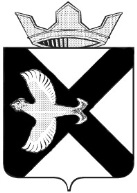 АДМИНИСТРАЦИЯМУНИЦИПАЛЬНОГО ОБРАЗОВАНИЯПОСЕЛОК БОРОВСКИЙПОСТАНОВЛЕНИЕ«10» ноября 2015 г.                                                                № 296п. БоровскийТюменского муниципального районаОб оформлении поселка к новогодним и рождественским праздникамРуководствуясь ст. 34 Устава муниципального  образования поселок Боровский, утвержденным решением Боровской поселковой Думы от 17.06.2005 № 59, согласно ст. 18, 19 Правил благоустройства муниципального образования поселок Боровский, утвержденных решением Боровской поселковой Думы от 29.08.2012 № 232 (с изменениями) и в связи с подготовкой к проведению новогодних и рождественских праздников:  1.Рекомендовать руководителям предприятий, учреждений, организаций различных форм собственности:1.1. В срок до 20.11.2015 года назначить специалистов, ответственных за праздничное оформление подведомственных и подконтрольных объектов;;1.2. В срок до 18.12.2015 года завершить праздничное оформление, включающее в себя новогоднюю праздничную иллюминацию.1.3. В срок до 21.12.2015 года произвести включение праздничного оформления подведомственных и подконтрольных объектов, включающее в себя новогоднюю праздничную иллюминацию2. Рекомендовать руководителям учреждений, организаций, предприятий различных форм собственности:2.1. Оформить художественную подсветку фасадов, входных групп, зданий, дворовых площадок, малых архитектурных форм, парков, скверов, строительных площадок, башенных кранов и.т.д.2.2. Разместить на фасадах, витринах, входных группах зданий красочные поздравления для жителей и гостей поселка с праздником;2.3. Разместить ледовые и снежные фигуры с применением подсветки, оформить деревья, кустарники, установленные новогодние елки декоративными световыми гирляндами, световыми сетями, световыми занавесами, дождем, ленточными гирляндами, гибким световым шнуром на прилегающей территории;2.4. Разместить красочные поздравления жителям и гостям поселка внутри помещений общего пользования;3. Настоящее постановление опубликовать  на официальном сайте администрации муниципального образования поселок Боровский, направить руководителям предприятий, учреждений и организаций, находящихся на территории муниципального образования п.Боровский.4. Контроль за исполнением настоящего постановления возложить на заместителя главы администрации Шипицина С.А.Заместитель главы администрации                                                     О.В.Суппес